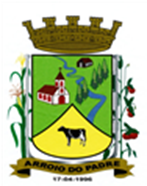 ESTADO DO RIO GRANDE DO SULMUNICÍPIO DE ARROIO DO PADREGABINETE DO PREFEITOMensagem 63/2019ACâmara Municipal de VereadoresSenhor PresidenteSenhores VereadoresQuero manifestar-lhes os meus cumprimentos quando através da presente, passo a expor o que segue.	O projeto de lei 63/2019 vem a este Legislativo buscar autorização para o Município, Poder Executivo poder realizar o pagamento de valores a título de abono a servidores municipais da Equipe Estratégica Saúde da Família – ESF, referente ao Programa Nacional de Melhoria do Acesso e da Qualidade da Alteração Básica – PMAQ - AB.	Constatando que regularmente estão sendo repassados ao Município recursos desta fonte de custeio e embora não haja nenhuma obrigação do Município a repassar aos membros da equipe recursos a título de abono, como pretende autorizar através do presente projeto de lei, mesmo assim pretende fazê-lo, uma vez que há os recursos disponíveis e margem para tanto no índice da despesa de pessoal.	Então, pretende, o Poder Executivo, fazer o pagamento de um abono individual a cada integrante da equipe do ESF – Estratégia Saúde da Família, no valor de R$ 1.000,00 (um mil reais), inclusive ao médico que embora não seja funcionário público direto, mas que sabe-se ser membro integrante da equipe.	Em anexo estrato de conta bancária relativo a movimentação dos recursos do programa, assim como da despesa de pessoal do Município.	Sendo o que se tinha para o momento.	Atenciosamente.Arroio do Padre, 02 de dezembro de 2019. Leonir Aldrighi BaschiPrefeito MunicipalAo Sr.Gilmar SchlesenerPresidente da Câmara Municipal de VereadoresArroio do Padre/RSESTADO DO RIO GRANDE DO SULMUNICÍPIO DE ARROIO DO PADREGABINETE DO PREFEITOPROJETO DE LEI Nº 63, DE  02 DE DEZEMBRO DE 2019.Autoriza o Município de Arroio do Padre a pagar abono a servidores municipais da equipe da Estratégia Saúde da Família – ESF, referente ao Programa Nacional de Melhoria do Acesso e da Qualidade da Atenção Básica – PMAQ - AB.Art. 1º Fica autorizado o Município de Arroio do Padre a pagar abono a membros da equipe da Estratégia Saúde da Família – ESF, referente ao Programa Nacional de Melhoria do Acesso e da Qualidade da Atenção Básica – PMAQ - AB.Art. 2º O valor a ser pago a título de abono do PMAQ - AB, aos servidores municipais que integram o programa da Estratégia Saúde da Família – ESF, será R$ 1.000,00 (um mil reais), para cada um dos membros da equipe.Art. 3º O abono de que trata esta Lei, também poderá ser pago ao médico Jonas Peter, integrado à Equipe Estratégia Saúde da Família, vinculado ao Programa Médicos Pelo Brasil.Art. 4º O abono concedido nesta Lei não se integrará ao vencimento básico dos servidores contemplados, nem servirá de cálculo para qualquer outra vantagem remuneratória.Art. 5º As despesas decorrentes desta Lei correrão por dotações orçamentárias a serem consignadas ao orçamento municipal vigente.Art. 6º Esta Lei entra em vigor na data de sua publicação.Arroio do Padre, 02 de dezembro de 2019. Visto técnico:Loutar PriebSecretário de Administração, Planejamento,                     Finanças, Gestão e Tributos               Leonir Aldrighi BaschiPrefeito Municipal